ПРИГЛАШЕНИЕ №32к участию в конкурсе с неограниченным участием Дата: «18 » август 2022 г.ЗАО «Альфа телеком» (далее - Компания) приглашает правомочных поставщиков представить свои конкурсные заявки на закупку мыломоющих средств на 2 полугодие 2022 г (далее Приглашение).Описание предмета закупки, характер, перечень, количество, место и сроки поставки, требования, предъявляемые к поставщикам и иные требования установлены в Требованиях к закупке (приложение 1 к Приглашению).Для участия в конкурсе необходимо:При наличии вопросов по настоящему Приглашению поставщик может обратиться в Компанию по электронному адресу: tender@megacom.kg за получением разъяснений, но не позднее 3 рабочих дней до истечения окончательного срока представления конкурсных заявок. Разъяснения направляются обратившемуся поставщику по электронной почте, с которой был получен запрос, не позднее трех календарных дней с момента получения запроса. При необходимости, Компания вправе внести изменения в настоящее Приглашение путем издания дополнений в любое время до истечения окончательного срока представления конкурсных заявок, но в любом случае не позднее 3 (трех) рабочих дней. Компания может перенести окончательную дату подачи конкурсных заявок на более поздний срок, если вносятся поправки в настоящее Приглашение, о чем Компания информирует путем размещения соответствующей информации на официальном сайте Компании и информационном ресурсе, где было размещено объявление о проведении настоящего конкурса.    Порядок подачи конкурсной заявки.  Поставщику, желающему участвовать в конкурсе необходимо согласно Требованиям к закупке (приложение 1 к Приглашению) заполнить конкурсную заявку (приложение 2 к Приглашению), приложить требуемые копии документов, установить к ним пароль доступа и отправить в электронном виде на электронную почту, указанную в п. 1 Приглашения, не позднее установленного срока. При этом, Поставщик обязуется сообщить/направить Компании пароль доступа не позднее установленного срока и вышеуказанным способом. Каждый участник конкурса может подать только одну конкурсную заявку. Компания может установить фиксированную сумму гарантийного обеспечения конкурсной заявки (далее – ГОКЗ). Срок действия ГОКЗ должен совпадать со сроком действия конкурсной заявки. Данное требование устанавливается при необходимости. ГОКЗ вносится в размере и форме, предусмотренных в конкурсной документации.ГОКЗ возвращается не позднее трех рабочих дней в случаях:1) истечения срока действия конкурсной заявки, указанного в конкурсной документации;2) заключения договора и предоставления ГОИД, если предоставление такого гарантийного обеспечения предусмотрено в конкурсной документации;3) отзыва конкурсной заявки до истечения окончательного срока представления конкурсных заявок;4) прекращения процедур закупок без заключения договора.5. Гарантийное обеспечение конкурсной заявки закупающей организацией удерживается в случаях:1) отказа подписать договор на условиях, предусмотренных в конкурсной заявке победителя, за исключением случаев, если такой отказ связан с введением режима чрезвычайной ситуации или чрезвычайного положения, при условии опубликования объявления о закупке до введения таких режимов;2) отказа предоставить гарантийное обеспечение исполнения договора;3) отзыва конкурсной заявки после ее вскрытия и до истечения срока ее действия;4) изменения условий конкурсной заявки после вскрытия конвертов с конкурсными заявками.Конкурсные заявки, поданные поставщиками позднее указанного срока и/или заявки, к которым не сообщен пароль до установленного срока, не принимаются и не рассматриваются. Подавая свою конкурсную заявку, поставщик тем самым выражает свое согласие на все условия, указанные в проекте (-ах) договора (-ов) (Приложение 3 к Приглашению).Не допускается внесение изменений в конкурсные заявки после истечения срока их подачи.Поставщик, подавший конкурсную заявку, может присутствовать на вскрытии конкурсных заявок. На вскрытии конкурсных заявок оглашается цена конкурсной заявки, а также список документов, приложенных к конкурсной заявке, и вносится в протокол вскрытия. Во время оценки конкурсных заявок Компания вправе обратиться к поставщику за разъяснениями по поводу его конкурсной заявки. Запрос о разъяснениях и ответ на него должны подаваться в письменном виде по электронной почте.Оценка конкурсных заявок осуществляется в соответствии с процедурами и критериями, предусмотренными в Требованиях к закупке (приложение 1 к Приглашению). Компания вправе запросить у поставщика исправление арифметических ошибок, допущенных в конкурсной заявке. В случае если по итогам проведенной оценки поставщиками предоставлены конкурсные заявки с одинаковыми ценами и условиями, отвечающие требованиям конкурсной документации, то Компания направляет поставщикам, представившим одинаковые цены запрос по электронной почте о возможности снижения цены (предоставления скидки), выигравшей конкурсной заявкой считается заявка поставщика, предоставившего наименьшую цену (наибольшую скидку). В случае если после снижения цены (предоставления скидки) поставщики представили одинаковые предложения (цена, скидка), то победитель определяется посредством случайной выборки. Компания отклоняет конкурсную заявку в случаях, если:- участник, представивший конкурсную заявку, не соответствует квалификационным требованиям, установленным в Требованиях к закупке (приложение 1 к Приглашению);- технические параметры, предложенные в конкурсной заявке, не соответствуют технической спецификации, установленной в Требованиях к закупке (приложение 1 к Приглашению); - конкурсная заявка по существу не отвечает требованиям, установленным в Требованиях к закупке (приложение 1 к Приглашению).- поставщик представил более одной конкурсной заявки;- минимальная цена по конкурсу превышает планируемую сумму закупки.Конкурс признается Компанией несостоявшимся в случаях, когда были отклонены все конкурсные заявки или не поступило ни одной конкурсной заявки.Компания может отменить конкурс в любое время до заключения договора, если отпала необходимость в дальнейшем приобретении предмета закупки.Компания в течение двух рабочих дней с момента подведения итогов по конкурсу направляет поставщикам по электронной почте уведомления: победителю о том, что его заявка признана победившей, остальным участникам, что их заявки не признаны победившими.Поставщик, определенный победителем конкурса, должен подтвердить уведомление о признании его победителем в течение трех рабочих дней путем направления ответного письма по электронной почте.В случае нарушения победителем сроков: подтверждения заключения договора, подписания договора/возврата экземпляра договора Компании или внесения гарантийного обеспечения исполнения договора, Компания вправе заключить договор с поставщиком вторым в рейтинге.Поставщик, участвующий в конкурсе, имеет право подать жалобу Компании относительно требований конкурсной документации не позднее двух рабочих дней до даты окончательного срока подачи конкурсных заявок или проведенной оценки по конкурсу не позднее двух рабочих дней после подведения итогов по конкурсу. Жалоба поставщика рассматривается Компанией в срок до 3-х рабочих дней. В случае несогласия поставщика с решением Компании по жалобе, поставщик вправе обратиться в судебные органы.  Приложение:Требования к закупке - Приложение №1;Форма конкурсной заявки - Приложение №2;Проект договора - Приложение №3           Первый заместитель            генерального директора                                                                                        Каныбеков А.К.Исп.: Абдыманапов М.А.Тел:0312 905 244ТРЕБОВАНИЯ К ЗАКУПКЕ                                                                                                 Существенные требования/ Технические спецификации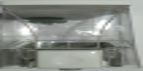 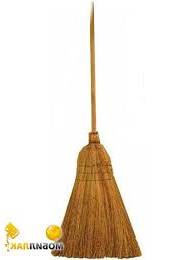 Срок поставки: В течение 10 календарных дней с даты заключения договора                                  Предоставить образцы по всем товарам.ПРИМЕЧАНИЕ!!! На дату вскрытия конкурсных заявок, участники конкурса должны предоставить образцы предлагаемого товара, согласно Существенным требованиям/Тех. спецификации закупаемой Продукции. По адресу: г. Бишкек, ул. Суюмбаева, 123 (отдел по закупкам).______________________ /_____________________/ ___________________(ФИО) 			(должность)		(подпись и печать)«____» ___________ 2022 года           (дата заполнения) Приложение 3 к ПриглашениюДоговор поставки №_____г. Бишкек							          			«___» август 2022 г. в дальнейшем именуемый «Поставщик», действующий на основании  с одной стороны, и ЗАО «Альфа Телеком», в дальнейшем именуемое «Покупатель», в лице Генерального директора Базаркулова А.Т., действующего на основании Устава, с другой стороны, далее совместно именуемые «Стороны», а отдельно, как указано выше, или «Сторона», заключили настоящий Договор на поставку хозяйственных товаров (далее - Договор) о нижеследующем:ПРЕДМЕТ ДОГОВОРАВ соответствии с условиями настоящего договора Поставщик обязуется поставить мыломоющие средства и хозяйственные товары (далее Товар), указанные в Спецификации (Приложение №1 к договору), а Покупатель обязуется своевременно принять их и оплатить надлежаще поставленный Товар согласно условиям, предусмотренным настоящим Договором.  Наименование, описание, количество, сроки и условия поставки, стоимость, ассортимент, технические требования к Товару, требования к качеству и другие возможные условия и требования определяются Сторонами в настоящем Договоре и в Спецификации (Приложение №1 к Договору), которая является неотъемлемой частью Договора.  Поставка осуществляется на склад Покупателя, по адресу, указанному в п.3.1.Товар должен соответствовать Спецификации, утвержденной в приложении №1, к настоящему договору, а также требованиям, установленным в настоящем Договоре.Поставщик исполняет свои обязанности по настоящему Договору лично.Транспортировка, разгрузка/погрузка Товара осуществляется силами и средствами Поставщика.ПРАВА И ОБЯЗАННОСТИ СТОРОНПоставщик обязуется:Осуществить поставку Товара в соответствии со Спецификацией (Приложение №1) и требованиями установленным в Договоре.Информировать Покупателя о ходе выполнения поставки Товара по настоящему Договору на основании запроса Покупателя по электронной почте.Выполнять поставку в срок, указанный в Спецификации.Обеспечить со своей стороны строгое соблюдение конфиденциальности взаимоотношений, сложившихся в результате исполнения условий настоящего Договора.Поставить Товар Покупателю надлежащего качества и в сроки, установленные сторонами в Спецификации. Заказ считается выполненным с момента подписания сторонами Акта приема-передачи Товара. Доставка и разгрузка Товара на склад Покупателя производится собственными силами Поставщика по товарной накладной.В случае поставки некачественного Товара или не соответствующего требованиям Договора Спецификации, Поставщик обязан заменить такой Товар на качественный/соответствующий требованиям в течение 3 (трех) календарных дней с даты получения Поставщиком от Покупателя соответствующей письменной претензии.  Поставщик имеет право:Своевременно получить оплату за Товар, поставленный в срок и соответствующий Спецификации.Обязанности Покупателя: Своевременно произвести оплату за поставляемый Поставщиком Товар согласно, условиям настоящего Договора.Обеспечивать со своей стороны строгое соблюдение конфиденциальности взаимоотношений с Поставщиком.Покупатель имеет право:Отказаться от приемки некачественного Товара или Товара, не соответствующего требованиям, установленным в Договоре и/или Спецификации. В случае нарушения сроков поставки товара Поставщиком, указанных в Спецификации, Покупатель вправе отказаться от заказа или от части Заказа, при этом Поставщик выплачивает неустойку в соответствии с условиями настоящего Договора. ПОРЯДОК ПРИЕМА-ПЕРЕДАЧИ ТОВАРА Поставщик поставляет Товар в срок, указанный в Спецификации, на склад Покупателя, по адресу: г. Бишкек, ул. Суюмбаева, 123 (по накладной).Поставщик уведомляет Покупателя посредством электронной почты на e-mail: otahd@megacom.kg о готовности произвести поставку Товара за 2 (два) календарных дня до даты фактической поставки.  Покупатель в течение 3 (трех) рабочих дней с момента доставки Товара на склад Покупателя осуществляет проверку Товара на соответствие требованиям, установленным Договором и Спецификации. Проверка производится в присутствии уполномоченного представителя Поставщика на складе Покупателя.В случае обнаружения дефектов и несоответствий Товара Спецификации и/или требованиям Договора, Покупатель вправе отказаться от такого Товара и принять ту часть Товара, которая соответствует установленным требованиям Договора и Спецификации. В случае наличия претензий к качеству и количеству Товара сторонами составляется Акт о выявленных несоответствиях, с указанием изъянов Товара, и такой Товар (часть Товара) подлежит возврату Поставщику. При этом, Покупатель вправе потребовать замены Товара (части Товара), несоответствующего качества и количества, указав также другие меры по их замене. Срок замены несоответствующего Товара составляет 3 (три) календарных дня с даты подписания Акта о выявленных несоответствиях силами и средствами Поставщика.По завершении поставки и при отсутствии претензий, Покупатель подписывает Акт приема-передачи Товара по количеству и качеству датой накладной в течение 10 (Десяти) рабочих дней с момента доставки Товара на склад Покупателя. При замене, допоставке Товара Акт подписывается датой последней накладной с применением штрафных санкций согласно настоящего Договора.Товар, поставляемый в качестве замены Товара (части Товара), несоответствующего качества и количества, принимается в порядке, установленном пунктами 3.1.– 3.5.1. раздела 3 настоящего Договора.Право собственности на Товар от Поставщика к Покупателю переходит с момента подписания Акта приема-передачи Товара обеими сторонами. До момента подписания Акта приема-передачи Товара обеими сторонами, риск случайной гибели и случайного повреждения Товара несет Поставщик.ГАРАНТИИ 4.1.	Каждая из Сторон, заключая настоящий Договор, подтверждает и гарантирует, что:4.1.1.	является действующей по законодательству Кыргызской Республики, должным образом зарегистрированной и поставленной на учет во все компетентные государственные органы Кыргызской Республики;4.1.2.	лицо, заключающее настоящий Договор от ее имени, обладает всеми необходимыми полномочиями на его заключение на момент подписания настоящего Договора;4.1.3.	 предоставленная друг другу информация является достоверной и сообщена в объеме, необходимом для надлежащего исполнения условий настоящего Договора, без каких-либо изъятий, искажений и неточностей;4.1.4.	 не имеет ограничений и запретов, препятствующих, ограничивающих и/или делающих невозможным заключить настоящий Договор;4.2.	Каждая Сторона самостоятельно несет ответственность за нарушение п. 4.1 настоящего Договора, а также за последствия, наступившие ввиду такого нарушения. 4.3.	Каждая Сторона самостоятельно несет ответственность за своевременное оформление и продление сроков действия всех необходимых разрешений/лицензий и иных документов, необходимых для осуществления деятельности, предусмотренной настоящим Договором. Поставщик гарантирует:4.4.1 	Соответствие товара условиям, утвержденным Сторонами в Спецификации.4.4.2 	Строгое соблюдение всех прав Покупателя на Товар. Никогда не передавать Товар для Покупателя никому другому, кроме Покупателя.4.4.3. Все товары, имеющие ограниченный (гарантийный) срок, должны иметь остаточный срок использования. Т.е. товар не должен быть просроченным (и иметь остаточный срок)  и не бывшим в употреблении.СТОИМОСТЬ УСЛУГ И ПОРЯДОК РАСЧЕТОВОбщая стоимость настоящего Договора составляет:  сом, с учетом всех предусмотренных действующим законодательством Кыргызской Республики для данных правоотношений налогов и сборов. Поставщик является плательщиком единого налога.100 (сто) % оплата Товара производится путем перечисления денежных средств на расчетный счет Поставщика, указанный в п. 14. настоящего Договора, на основании и датой оригинала счета-фактуры Поставщика, доставленного в адрес Покупателя.Основанием для выставления счета-фактуры Поставщика является подписанный Сторонами Акт приема-передачи Товара, форма которого указана в Приложении 2 к настоящему Договору. Оплата осуществляется Покупателем в национальной валюте (сомах), в течение 10 (десяти) банковских дней после получения Покупателем оригинала счета– фактуры Поставщика путем перечисления на расчетный счет Поставщика.УПАКОВКА6.1.   Поставщик обязан упаковать Товар способом, обеспечивающим сохранность такого рода Товара при обычных условиях хранения и во время транспортировки до конечного пункта назначения. Упаковка должна исключать возможность несанкционированного вскрытия с последующим восстановлением упаковки. Стоимость упаковки включена в стоимость Товара.6.2.  Поставщик до момента подписания Покупателем Акта приема-передачи Товара несет ответственность перед Покупателем за порчу товара вследствие некачественной и/или ненадлежащей упаковки. 7.	ГАРАНТИЯ ОБЕСПЕЧЕНИЯ ИСПОЛНЕНИЯ ДОГОВОРА7.1	Гарантийное обеспечение исполнения договора в размере 5 (пять) % от суммы Договора, что составляет:  вносится Поставщиком путем перечисления на банковский расчетный счет Покупателя, указанный в настоящем Договоре в течение 5 рабочих дней с даты заключения договора.7.2. Гарантийное обеспечение исполнения Договора возвращается Поставщику после подписания Сторонами Акта приема-передачи Оборудования.7.3.  В случае ненадлежащего исполнения Поставщиком своих обязательств (в том числе, но не ограничиваясь: несвоевременная поставка/или не устранения дефектов или несоответствий и пр.) Покупатель в безакцептном порядке удерживает сумму гарантийного обеспечения исполнения договора, в счет возмещения убытков, причиненных таким неисполнением. В случае недостаточности суммы гарантийного обеспечения исполнения договора – Покупатель имеет право удержать в безакцептном порядке всю сумму гарантийного обеспечения исполнения договора и недостающую сумму из суммы, подлежащей к оплате.7.6. После выполнения Поставщиком гарантийных обязательств по договору, Покупатель возвращает Поставщику оставшуюся сумму ГОИД, в течение 3-х рабочих дней.8. ОТВЕТСТВЕННОСТЬ СТОРОНЗа нарушение срока поставки, указанного в Спецификации, а также в случае нарушения Поставщиком хотя любого из условий настоящего Договора, Покупатель имеет право начислить и удержать неустойку в размере 0,1 (ноль целых одна десятая) % от стоимости Договора, за каждый день просрочки и в безакцептном порядке удержать ее из суммы подлежащей оплате и/или суммы гарантийного обеспечения исполнения Договора, но не более 5 (пяти) % в совокупности. В случае нарушения сроков оплаты, Поставщик имеет право требовать от Покупателя выплаты неустойки в размере 0,1 (ноль целых одна десятая) % от суммы задолженности за каждый день просрочки, но не более 5 (пяти) % в совокупности.Ответственность Сторон, не предусмотренная в настоящем Договоре, определяется в соответствии с действующим законодательством Кыргызской Республики.Уплата неустойки не освобождает Стороны от выполнения возложенных на них обязательств настоящим Договором и Приложениями и от устранения допущенных Сторонами нарушений.ПОРЯДОК РАЗРЕШЕНИЯ СПОРОВСпоры и/или разногласия, вытекающие при исполнении условий настоящего Договора, будут решаться Сторонами путем непосредственных переговоров.Все претензии Сторон должны быть оформлены в письменном виде и подписаны уполномоченными лицами.Сторона, получившая претензию, обязана предоставить другой Стороне мотивированный ответ в течение 10 (десяти) рабочих дней со дня получения претензии.Если Сторонам не удается найти взаимоприемлемого решения, спор подлежит разрешению в судебном порядке в соответствии с действующим законодательством Кыргызской Республики.ФОРС-МАЖОРСтороны освобождаются от ответственности, за частичное или полное неисполнение обязательств по настоящему Договору, при условии соблюдения условий настоящего раздела Договора, если это неисполнение явилось следствием обстоятельств непреодолимой силы (форс-мажор), которые соответствующая Сторона не могла ни предвидеть, ни предотвратить разумными мерами при той степени добросовестности, осмотрительности и заботливости, какая от нее требовалась по характеру соответствующего обязательства.К обстоятельствам непреодолимой силы относятся следующие, но не ограничиваются ими: наводнение, пожар, землетрясение, взрыв, шторм, оседание почвы и иные явления природы, эпидемии, а также война или военные действия, массовые беспорядки, принятие органами государственной власти или управления решения, акта, повлекшего невозможность исполнения настоящего Договора, в т. ч. наложение ареста на имущество/расчетные счета Сторон.В случае, когда форс-мажорные обстоятельства преодолены, действие настоящего Договора продлевается на срок, равный по продолжительности периоду действия форс-мажорных обстоятельств.О наступлении форс-мажорных обстоятельств, а также о предполагаемом сроке их действия, Сторона, для которой такие обстоятельства наступили, извещает в письменной форме другую Сторону, по возможности немедленно, но не позднее 5 (пяти) рабочих дней с момента их наступления. При отсутствии возможности отправить извещение в письменной форме, извещение подлежит отправлению в электронном виде на следующие электронные адреса: otahd@megacom.kg и _________________________. Не извещение или несвоевременное извещение о наступлении таких обстоятельств лишает права ссылаться на форс-мажорные обстоятельства.Если форс-мажорные обстоятельства продолжаются более 3 (трех) месяцев подряд, любая из Сторон вправе расторгнуть настоящий Договор, уведомив другую Сторону об этом не менее чем за 10 (десять) рабочих дней до расторжения. Сторона, ссылающаяся на форс-мажорные обстоятельства, в течение 30 (тридцати) календарных дней с момента окончания обстоятельств непреодолимой силы, обязана предоставить для подтверждения их наступления и прекращения другой Стороне документ соответствующего компетентного органа (для КР – Торгово-промышленная палата). Разумность сроков в данном случае определяется порядком документооборота соответствующего компетентного органа.КОНФИДЕНЦИАЛЬНАЯ ИНФОРМАЦИЯСтороны согласились, что условия настоящего Договора, факт его заключения, коммерческая, финансовая, технологическая, техническая информация (вне зависимости от способа предоставления) и иная информация,  относящаяся прямо или косвенно к одной из сторон, которая ее раскрывает (далее Передающая сторона), а также любая другая информация, ставшая известной Сторонам в ходе исполнения настоящего Договора является Конфиденциальной информацией и предназначена исключительно для пользования Сторонами в целях надлежащего исполнения настоящего Договора. Каждая из Сторон обязуется соблюдать конфиденциальность в отношении информации, полученной от другой Стороны (далее Получающая сторона) и не разглашать ее третьим лицам без получения письменного согласия Передающей стороны. Стороны обязуются в течение срока действия настоящего Договора и в течение 5 (пяти) лет после его прекращения хранить в тайне Конфиденциальную информацию.Требования п. 11.1. Договора не распространяются на информацию, которая: на момент разглашения являлась общеизвестной/общедоступной информации во время ее получения;была получена в любое время из другого источника без каких-либо ограничений относительно ее распространения или использования;  была известна Получающей стороне или находилась в ее распоряжении до ее получения;подлежит разглашению в соответствии с требованием и/или предписанием соответствующего государственного органа на основании законодательства.12. РАСТОРЖЕНИЕ ДОГОВОРА12.1. Покупатель имеет право отказаться от исполнения Договора полностью или частично в одностороннем порядке в случаях (включая, но не ограничиваясь):12.1.1. нарушения Поставщиком сроков поставки Товара/ неполной поставки/поставки ненадлежащей Товара/ сроков замены (устранения несоответствий) более чем на 10 (десять) календарных дней, путем направления уведомления Поставщику за 5 (пять) рабочих дней до планируемой даты расторжения Договора, а также удержания суммы гарантийного обеспечения исполнения Договора.      12.1.2. если Поставщик становится банкротом или неплатежеспособным, путем направления Поставщику соответствующего письменного уведомления. В этом случае расторжение осуществляется без выплаты компенсации Поставщику при условии, что такое расторжение не наносит ущерба или не затрагивает каких-либо прав на совершение действий или применение санкций, которые были или будут впоследствии предъявлены Покупателю. 12.1.3. для Покупателя данная поставка стала нецелесообразной, направив Поставщику соответствующее письменное уведомление за 10 (десять) календарных дней до даты расторжения. 12.1.4. при возникновении существенного изменения обстоятельств, из которых стороны исходили при заключении договора и изменение которых нельзя было предвидеть в момент заключения договора, и если при этом исполнение договора идет в разрез интересам Покупателя, путем направления уведомления за 1 (одну) неделю после того, как стало известно о таких обстоятельствах;12.1.5. невнесения Поставщиком гарантийного обеспечения исполнения Договора в сроки, указанные в п. 7.1. Договора, путем направления уведомления о расторжении Договора за 5 (пять) календарных дней до предполагаемой даты расторжения.ЗАКЛЮЧИТЕЛЬНЫЕ ПОЛОЖЕНИЯ13.1.  Настоящий Договор вступает в силу с даты его подписания обеими сторонами и действует до полного выполнения Сторонами своих обязательств.13.2  Все дополнения (изменения) к настоящему Договору являются действительными, если они составлены в письменной форме и подписаны обеими Сторонами. 13.3  Настоящий Договор составлен в 2-х экземплярах по одному экземпляру для каждой Стороны, каждый экземпляр имеет одинаковую юридическую силу.Во всех других случаях, не оговоренных и не предусмотренных в настоящем Договоре, Стороны руководствуются действующим законодательством Кыргызской Республики.Договор, приложения и дополнительные соглашения к нему, а также документы, составленные во исполнение настоящего Договора, могут быть подписаны с использованием факсимильного воспроизведения подписи либо иного аналога собственноручной подписи.Все уведомления, запросы, требования или любая другая корреспонденция по настоящему Договору выполняются в письменной форме на русском языке и доставляются курьером или предоплаченным заказным почтовым отправлением, а в случаях, установленных Договором по следующим адресам:	А. Контактное лицо от Покупателя:  тел. 0550 905639; эл. почта: e-mail: otahd@megacom.kg;	Б. Контактное лицо от Поставщика: тел_______________; эл. почта: __________________; 	Уведомление считается совершенными надлежащим образом и в соответствии с условиями настоящего Договора с момента отправления такого уведомления, если это неоспоримо засвидетельствовано соответствующей квитанцией о почтовом отправлении, а в случае доставки курьером – при получении, которое неоспоримо удостоверяется подписью о получении.13.7.  Все указанные в Договоре приложения являются его неотъемлемой частью.                                                                      14.з РЕКВИЗИТЫ И ПОДПИСИ СТОРОН:Приложение №1  к договору поставки  № _____ от «___»_________2022 г.СпецификацияОбщая стоимость Договора:______.Приложение №2К договору поставки № _____ от «___»_________2022 г.ФОРМААкт приема – передачик Договору поставки №___от «___» _______ 2022 г.ЗАО «Альфа Телеком», именуемое в дальнейшем Покупатель, в лице Генерального директора Базаркулова А.Т., действующего на основании Устава, с одной стороны и __________, именуемое в дальнейшем Поставщик, далее совместно именуемые «Стороны», составили настоящий Акт приема-передачи Товара о том, что «Поставщиком» осуществлена поставка на условиях Договора, в соответствии с подписанным обеими сторонами Приложением 1 к Договору поставки № от «____» ___________ 2022 г (далее Договор).Гарантийный период на поставленный Товар равен 3 (три) месяцам с даты подписания обеими сторонами настоящего Акта приема-передачи.1. Осуществленная «Поставщиком» поставка соответствует условиям Договора и Приложениям к нему.2. У сторон отсутствуют претензии по выполнению условий Договора поставки Товара. 3. Настоящий Акт составлен в двух одинаковых экземплярах, имеющих равную юридическую силу, по одному для каждой из сторон.Подать конкурсную заявкув электронном виде согласно Требованиям к закупке (приложение 1)с установлением пароля доступаПо эл. адресу:tender@megacom.kgДата окончания приема конкурсных заявок:26.08.2022г. 11:59 часов (GMT+6)Направить пароль для доступа к конкурсной заявкеПо электронному адресу:tender@megacom.kgДата окончания приема паролей к конкурсным заявкам:  26.08.2022г. с 12:00 до 13:59 часов (GMT+6)Вскрытие конкурсных заявок состоится:по адресу: г. Бишкек, ул. Суюмбаева, 123;ДАТА и Время вскрытия конкурсных заявок: 26.08.2022г. в 14:00Ответственное подразделениеДолжностьФ.И.О.ПодписьДатаДирекция по безопасностиДиректорАсанбаев И.М.Отдел внутренней безопасностиСпециалист по мониторингу процесса закупокМамасалиев М.А.1. Общие требования:Общие требования:1.1Язык конкурсной заявкиРусский1.2Дата начала  поставкиС даты заключения Договора.1.3Условия и место поставкиПоставщик должен доставить и произвести разгрузку продукции за счет собственных сил и средств на склад по адресу: Кыргызская Республика, г. Бишкек, ул. Суюмбаева, № 123.  1.4Срок поставки товараВ течение 10 рабочих дней с даты заключения Договора. 1.5Платеж и срок выплаты 100% от цены договора выплачиваются в течение 10 банковских дней со дня получения счета фактуры выставленного на основании и датой подписания сторонами Акта приема-передачи товара. 1.6Цена конкурсной заявки (коммерческое предложение)В цену, указанную участниками конкурса, должны быть включены все налоги, сборы и другие платежи взимаемые в соответствии с законодательством Кыргызской Республики, а также транспортные расходы с учетом доставки и разгрузки Продукции до склада Покупателя.1.7Валюта конкурсной заявкиСом КР. 1.8Для юридических лиц: Предоставить сканированную копию оригиналов:- Свидетельства о регистрации/ перерегистрации;- Устав;- Приказ/решение об избрании/назначении исполнительного органа юр.лица (1-го лица).Для Индивидуальных предпринимателей: предоставить копию Свидетельства о регистрации в качестве индивидуального предпринимателя или копию действующего патента (при этом вид деятельности должен совпадать с предметом и территорией закупки и охватывать минимум период до полной поставки товара и передачи по акту).Приложить копии (в случае если, данные документы составлены на иностранном языке, необходимо предоставить дополнительно перевод на русском языке)1.11Для юридических лиц: Предоставить сканированную копию оригинала бухгалтерского баланса со всеми приложениями заверенный уполномоченным органом за последний 1 год.Для Индивидуальных предпринимателей - Единая налоговая декларация физического лица, осуществляющего предпринимательскую деятельность за последний 1 год.Приложить копии финансовой отчетности за последний 1 (один) год (в случае если, данные документы составлены на иностранном языке, необходимо предоставить дополнительно перевод на русском языке).1.12Регистрационный документ по НДС выданной налоговым органом КР (если участник является плательщиком НДС-12%).Приложить копию.
1.13Доверенность на лицо, подписавшее конкурсную заявку и представляющее интересы участника в торгах;Приложить копии доверенности.1.14Процедуры технического контроля и испытаний, а также любые испытания до отгрузки Продукции и при окончательной приемке:На усмотрение Покупателя. При приемке каждого товара, будет проводится количественный и качественный контроль.1.15Срок действия конкурсной заявки, в календарных днях60 календарных дней с даты вскрытия.1.161.17Размер и форма гарантийного обеспечения исполнения договора (ГОИД)Участник, которому будет присуждено право заключения договора, по итогам конкурса должен внести гарантийное обеспечение исполнения договора (ГОИД) в следующем размере: 5 (пять) % от стоимости договора.Форма внесения ГОИД: В виде перечисления денежных средств на банковский счет Покупателя в течение 5 банковских дней с момента заключения Договора. 1.181.19Критерии оценки 1)  Стоимость.* победившей может быть признана Конкурсная заявка, отвечающая по существу требованиям конкурсной  документации, квалификационным требованиям, техническим параметрам и имеющая наименьшую оцененную стоимость, которая  в переводе на Сом КР по курсу Национального банка Кыргызской Республики  на дату вскрытия не будет превышать выделяемую Компанией сумму на данную закупку.  *- при определении оцененной стоимости, от общей стоимости конкурсной заявки вычитается НДС (-12%), если участник-резидент КР является плательщиком НДС, соответственно  оценка заявок будет проводиться без учета НДС-12%.1.20Срок для устранения Дефектов/время реагирования на устранениеЕсли товар не отвечает Техническим спецификациям или в случае обнаружения брака/дефекта при поставке товара, Покупатель оставляет за собой право отказаться от приемки  такого Товара и Поставщик обязан заменить его в течение 3 (трех) рабочих дней без каких-либо дополнительных затрат со стороны Покупателя.1.21Альтернативные предложенияНе рассматриваются.1.22Сопутствующие услугиНе требуется.1.23ГарантияВсе товары в т.ч. мыломоющие, чистящие средства, имеющие ограниченный (гарантийный) срок, должны иметь остаточный срок использования. Т.е. при приемке Товара (все позиции) не должны быть просроченными и не бывшим в употреблении. 1.24Образец товара:На дату вскрытия конкурсных заявок, участники конкурса должны предоставить образцы предлагаемого товара, согласно Существенным требованиям/Тех. спецификации закупаемой Продукции. По адресу: г.Бишкек, ул. Суюмбаева, 123.1.25Формы которые необходимы заполнению УчастникомПриложение №21.26Условия ДоговораСм. проект Договора (Приложение № 3).1.27Срок для устранения Дефектов, замены бракованного товара/время реагирования на устранениеВ случае выявления Покупателем некачественного или бракованного товара Поставщик, обязуется в течение 3 (трех) календарных дней произвести замену такого Товара или его части без каких-либо расходов со стороны Покупателя. 2.Квалификационные требования:Квалификационные требования:2.2Иметь опыт аналогичных поставок за последний год, с документальным подтверждением.Наличие опыта поставки аналогичных товаров за последний год: На общую не менее суммы Лота в которых планируете участвовать с предоставлением подтверждающих документов (приложить и/или копии акты прием-передачи, счет-фактуры) удостоверяющие опыт в качестве Подрядчика аналогичных поставок, подписанное уполномоченным лицом и заверенное печатью с указанием объемов поставок, контрагентов и даты поставок.№ лотаНаименование товаровПодробное описание товаровКол-во, шт.Фото товара (аналог)Лот 1. Мыло-моющие, чистящие средстваЛот 1. Мыло-моющие, чистящие средстваЛот 1. Мыло-моющие, чистящие средстваЛот 1. Мыло-моющие, чистящие средстваЛот 1. Мыло-моющие, чистящие средстваЖидкость для мытья пола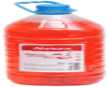 Консистенция: жидкость; Объем тары 5л. Обрабатываемая поверхность: полы. Антибактериальный;
Цвет: гранат, красный300 л.159950 сомЖидкое мыло для рук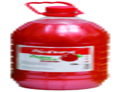 Консистенция: жидкость; Отдушка: Свежесть; Для заправки дозаторов для мыла Объем тары: 5 л. Состав: вода, глицерин, кокодиэталомид, лаури500 л.159950 сомСредство для мытья посуды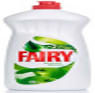 Консистенция: жидкость; Отдушка: Свежесть; Для мытья посуды. Объем тары: 1 л. 
Предпочтение: Fairy или его аналог.30 шт.159950 сомМоющее средство «Белизна гель»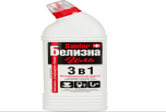 Отбеливающее средство для кафеля, ванн, раковин и унитазов.
Состав: кипохлорит кальция, анионный ПАВ и неионогенный ПАВ, хлор, вода.400 шт.159950 сомМоющее средство «Крем Гель»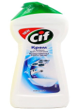 Объем тары: 750 мл; Консистенция: гель; Обрабатываемая поверхность: пол, плинтус, кафель.
Состав: менее 5% анионные ПАВ, неионогенные ПАВ, мыло, лимонен, отдушка, гексилцинамаль, бензизотиазолинон. Срок 36 месяцев. ГОСТ Р 51696-2000400 шт.159950 сомХлорка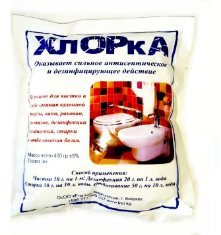 Хлорка для дезинфицирующих действий. Упаковка 450гр.50 шт159950 сомКрот чистящее средство для канализационных труб. Вес: 80гр., белое, кристаллическое, гигроскопическое, без запаха, порошкообразной формы.50 шт159950 сомСредство для стекол 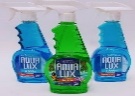 Объем тары: 500 мл; Тара с распылителем; Консистенция: жидкость; Обрабатываемая поверхность: стекло. 200 шт.159950 сомАнти-ржавчина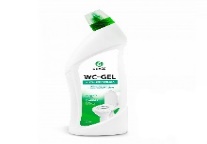 Жидкое кислотное чистящее средство для удаления ржавчины, известкового налета и солевых отложений. Уровень pH – 3,1-3,2. Объем – 750 мл.Grass "WC-gel"50 шт159950 сомЛот 2. Пакеты, тряпки и перчаткиЛот 2. Пакеты, тряпки и перчаткиЛот 2. Пакеты, тряпки и перчаткиЛот 2. Пакеты, тряпки и перчаткиЛот 2. Пакеты, тряпки и перчатки2.Салфетка для стекол кожанаяМатериал салфеток: кожа; Размеры один из следующих: 35*35, 40*40, 45*45 (один вариант из перечисленных)150 шт163000 сом2.Перчатки резиновые (пара)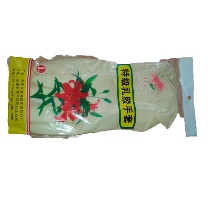 Перчатки латексные, повышенной прочности. Производство: Китай, Россия. С гравировкой розы на самой перчатке. Размеры S, M. Высокого качества.500 пар163000 сом2.Пакеты для мусора (маленький)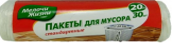 Цвет: прозрачный; Без ручек; Объем: 30л., Размер: 50*60см; Плотность: 10 мкм. Рулон: 30 шт.500 рул.163000 сом2.Пакеты для мусора (большой)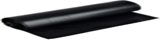 Цвет: черный; Без ручек; Объем: 120л., Размер: 76*85см; Плотность: 10-14 мкм. Рулон: от 20 до 30 шт.500 рул.163000 сом2.Тряпка для пола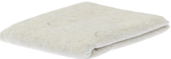 Вид технической ткани: полотно; Длина полотна: от 50 до 150 м.; Ширина полотна: от 50 до 160 см.; Состав ткани: хлопок; Плотность выдерживания до 100 циклов стирки: от 150 до 250 г./кв. м.; Цвет материала: Отбеленный с синими нитями. Нарезанные по 1 м.500 м.163000 сом2.Салфетки для стекол (разноцветные)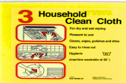 Материал салфеток: вискоза, губчатая ткань, х/б (вариант из перечисленных); Количество: 3 штуки в упаковке; Размеры: 35*35, 40*40, 45*45 (один вариант из перечисленных).200 пач.163000 сомЛот 3. Средства гигиены (бумага, полотенце)Лот 3. Средства гигиены (бумага, полотенце)Лот 3. Средства гигиены (бумага, полотенце)Лот 3. Средства гигиены (бумага, полотенце)Лот 3. Средства гигиены (бумага, полотенце)3.Бумажные полотенца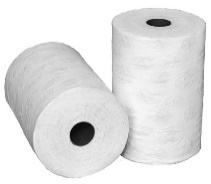 Цвет: белый; Количество слоев: 1; Ширина рулона: 150 мм.; Высота рулона 200мм. С тиснением на бумаге. Состав 100% целлюлоза. Размер листа 115*200мм. Размер втулки 40мм.300 шт. 238500 сом3.Полотенце Z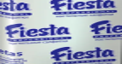 Бумажные полотенца Z образного сложения; Количество листов в пачке от 200 шт.; Цвет: белый;200 пач. 238500 сом3.Туалетная бумага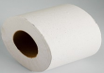 Высокого качества; Цвет: белый; Количество слоев: 2; Длина намотки: от 27м. С рифлением.500 шт. 238500 сом3.Туалетная бумага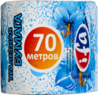 Цвет: белый; Количество слоев: 2; Длина намотки: 70 м.10 000 шт 238500 сомЛот 4. Освежитель воздухаЛот 4. Освежитель воздухаЛот 4. Освежитель воздухаЛот 4. Освежитель воздухаЛот 4. Освежитель воздуха4.Освежитель воздуха с распылителем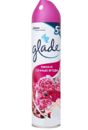 Консистенция: жидкость; Объем тары: 300 мл; Отдушка: Свежесть, Морской, Фруктовая; Тара с распылителем. Сохранение свежести в помещении до 5 часов. Высокое качество ароматов, длительный эффект от пользования и моментальный результат после распыления. Конусный колпачок.300 шт. 37500 сом4.Баллон сменный к автоматическому освежителюСменный баллон, объем 250 мл. Отдушка: Свежесть, Морской, Фруктовая. Сохранение свежести в помещении до 5 часов. Высокое качество ароматов, длительный эффект от пользования и моментальный результат после распыления.30 шт 37500 сомЛот 5. Туалетные принадлежности и веникиЛот 5. Туалетные принадлежности и веникиЛот 5. Туалетные принадлежности и веникиЛот 5. Туалетные принадлежности и веникиЛот 5. Туалетные принадлежности и веники6.Коврик резиновый, матерчатый.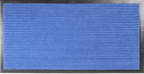 Материал: Резина и тканевый; Покрытие: тканевое; Длина: от 120 см; Ширина: от 90 см. Цвет: Серый.50 шт.108500 сом6.Ерш для чистки туалетаНапольный; Материал: пластик; Комплект: подставка и ерш; Щетка не разборная.50 шт108500 сом6.Щетка совком 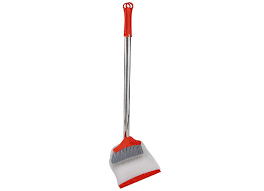 Длина ручки: 90 см             Ширина щетки: 22 смСовок с резиновой планкой30 шт.108500 сом6.ВЕНИК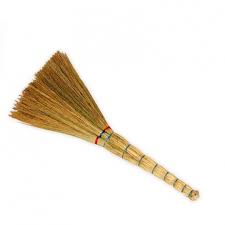 Сорт: первый. Ширина метелки: 40-50 см.  Длина рабочей части: 39 см.20 шт108500 сом6.Швабра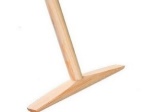 Швабра деревянная. Диаметр 35мм, Длина 140 см. Ширина рабочей части 35 см. Сорт первый. Материал дерево20 шт108500 сомЩетка для мытья стекол с телескопической ручкой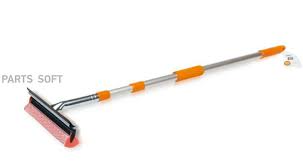 Щетка для мытья стекол с телескопической ручкой, поролоном и водосгоном (90-130 см) Ширина щетки: 20 см, 20 смТип: Для мытья30 шт108500 сомПриложение 2 к ПриглашениюФормаСрок оказании услуги__________________________________________________________________________: Гарантия:В цену, указанную поставщиком, должны быть включены все налоги, сборы и другие платежи, взимаемые в соответствии с законодательством Кыргызской Республики, накладные затраты, транспортные и другие затраты поставщика. *Сумма НДС в графах заполняется поставщиком, только в случае если он является плательщиком НДС в Кыргызской Республике на момент подачи конкурсной заявки.Данная конкурсная заявка действительна в течение 60 (шестидесяти) календарных дней с даты вскрытия конкурсных заявок. Подавая настоящую конкурсную заявку, выражаем свое согласие заключить договор (в случае признания конкурсной заявки, выигравшей) на условиях, обозначенных в Требованиях к закупке и по форме Договора согласно приложению 3 к Приглашению. В случае принятия нашей Конкурсной заявки, мы обязуемся предоставить гарантийное обеспечение исполнения Договора на сумму ________________________________________________, для надлежащего выполнения Договора и в сроки, указанные в Конкурсной документации.Также подавая конкурсную заявку подтверждаем и гарантируем свою правоспособность, наличие регистрации в установленном законодательством порядке, а также наличие необходимых разрешительных документов на осуществление нашей деятельности. Гарантируем, что лицо, подписавшее настоящую конкурсную заявку, обладает всеми необходимыми полномочиями на ее подписание. «ПОКУПАТЕЛЬ»ЗАО «Альфа Телеком»г. Бишкек, ул. Суюмбаева, 123ИНН 00406200910056ОКПО 26611735УКГНС 999 по ККНБИК: 109018Бишкекский центральный филиалОАО "Оптима Банк"р/с 1091820182530113Для перечисления ГОИД:Банк: Бишкекский ФОАО «РСК Банк»Получатель: ЗАО «Альфа Телеком»Счет: № 1299003150020051 (KGS)БИК: 129052 Эл. адрес: otahd@megacom.kgГенеральный директорБазаркулов А.Т. _____________________«ПОСТАВЩИК»22 50022 500№Подробное описание товаровЦена за единицу с учетом всех налогов КР  (в сомах)Сума НДС, сом КРКол-во, штукОбщая цена с учетом НДС и НсП сомСрок поставки«ПОКУПАТЕЛЬ»Генеральный директор________________ Базаркулов А.Т«ПОСТАВЩИК»___________________Наименование товараКол-во, шт.Цена за единицу (с учетом всех налогов) сомСумма, сомИтого: ________ сом с учетом всех налогов.Итого: ________ сом с учетом всех налогов.Итого: ________ сом с учетом всех налогов.Итого: ________ сом с учетом всех налогов.«ПОКУПАТЕЛЬ»Генеральный директор________________ Базаркулов А.Т«ПОСТАВЩИК»___________________